SOLICITUD DE AUTORIZACIÓN ESTANCIA DE INVESTIGACIÓN/FORMACIÓN (MENCIÓN INTERNACIONAL)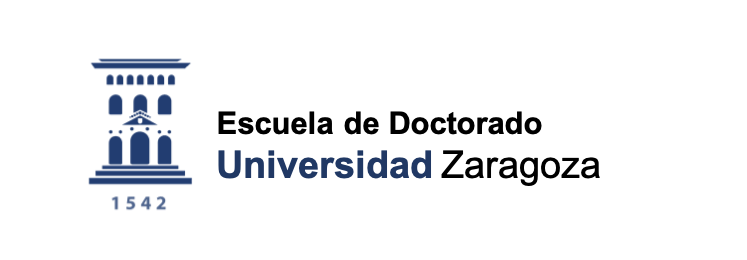 	INFORMACIÓN SOBRE LA ESTANCIA	Datos del Centro/Universidad de destino.Plan de trabajo y actividad a realizar especificando su adecuación al plan de investigación de la tesis.Documentación adjunta a la solicitud (especificar, si es el caso). Procedimiento:Desde la sede administrativa del programa se enviará la resolución de la Comisión Académica del programa a la Escuela de Doctorado. Tras recibir el visto bueno de la Comisión Permanente se enviará copia al programa y al solicitante.Conforme a lo dispuesto en la legislación vigente (Reglamento (UE) 2016/679, de 27 de abril), de protección de datos de carácter personal, le informamos que sus datos pasarán a ser tratados por la Universidad de Zaragoza con la finalidad de tramitar la gestión académica y administrativa de sus estudiantes, así como su participación en actividades y servicios universitarios. Puede ejercer sus derechos de acceso, rectificación, limitación, oposición o portabilidad ante el Gerente de la UZ.Modificado en febrero 2024DOCTORANDODOCTORANDODOCTORANDODOCTORANDOApellidos, nombre:Apellidos, nombre:Apellidos, nombre:Apellidos, nombre:País de origen:País de residencia:País de residencia:País de trabajo:E-mail:E-mail:NIP:NIP:Programa de doctorado:Programa de doctorado:Programa de doctorado:Programa de doctorado:DIRECTOR/A(S) DE LA TESISDIRECTOR/A(S) DE LA TESISDIRECTOR/A(S) DE LA TESISDIRECTOR/A(S) DE LA TESIS(1)Apellidos, nombre:(1)Apellidos, nombre:(1)Apellidos, nombre:(1)Apellidos, nombre:(2)Apellidos, nombre:(2)Apellidos, nombre:(2)Apellidos, nombre:(2)Apellidos, nombre:TUTOR/A (solo si no coincide con el director)TUTOR/A (solo si no coincide con el director)TUTOR/A (solo si no coincide con el director)TUTOR/A (solo si no coincide con el director)Apellidos, nombre:Apellidos, nombre:Apellidos, nombre:Apellidos, nombre:SOLICITALa autorización a la Comisión Académica del Programa de Doctorado en ………………………………para realizar la estancia de investigación/formación necesaria para optar a la mención internacional, para lo que aporta la información complementaria correspondiente (cumplimentar en el apartado INFORMACIÓN SOBRE LA ESTANCIA de esta solicitud). Y para que así conste, firmo la presente en	El/la doctorando/a: En  ………….., a……de	de …Fdo.: ………………………..Vº Bº Director/a de la tesis (1)Fdo: ………….………………Vº Bº Director/a de la tesis (2)Fdo: ………….………………Vº Bº Tutor/aFdo: ……………………..…RESOLUCIÓN DE LA COMISIÓN ACADEMICALa comisión académica del programa de doctorado en………… ………………………………… considera que la institución de acogida SATISFACE / NO SATISFACE la condición de institución/centro extranjero de prestigio requerida por la normativa y tras haber evaluado la adecuación de la estancia al plan de investigación de la tesis y las competencias a adquirir por el doctorando durante la misma AUTORIZA / NO AUTORIZA la realización de la estancia solicitada.En …………., a……de ………  de 20…	El/la coordinador/a del programa de doctoradoFdo.: ……………………………………VISTO BUENO DE LA COMISIÓN PERMANENTE DE LA ESCUELA DE DOCTORADOLa Comisión Permanente de la Escuela de Doctorado a la vista de la documentación y del informe de la Comisión Académica, DA EL VºBº / NO DA EL VºBº a la solicitud de estancia En ………….., a……de …..……de 20…	La profesora secretaria de la EDUZ      Fdo.: Mª Eugenia Marqués LópezFechas:Departamento/instituto/centroUniversidad/instituciónPaís:(las estancias no podrán ser realizadas en instituciones del país de origen, residencia o trabajo del doctorando)Responsable de la estancia en la citada Universidad/institución: Indicios por los que la institución extranjera de acogida satisface la condición de prestigio requerida por la normativa:Nota: una vez realizada la estancia se aportará informe del doctorando o doctoranda sobre el trabajo realizado, así como el certificado de la estancia en el que conste claramente las fechas de inicio y fin de la misma, las actividades realizadas y el nombre de la persona responsable en la institución de acogida, quien lo firmará.